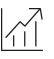 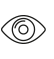 Tests réalisés	Serrures et ferrures de bâtiment – Ferrures pour portes coulissantes et pliantes selon EN 1527 / 1998Durée de la fonctionnalité : catégorie 6 (catégorie la plus élevée = 100’000 cycles)Serrures et ferrures de meuble – Ferrures à galets pour portes coulissantes selon DIN 68859Essai de surchargeEssai de fonctionnementGarantie	Hawa garantit le bon fonctionnement des produits livrés par ses soins et la durabilité de tous les composants, à l’exception des pièces d’usure, pour une période de 2 ans à compter du transfert du risque.Version du produit	Hawa Variofold 80 GV composé d'un rail de roulement (épaisseur de la paroi en aluminium 3,0 mm), chariots roulement à billes, profil sabot, profils porteurs et porte-verres, pivot en haut, entraîneur en bas, charnières, butée d’arrêt, loquets de portes pliantes et pivotantes, douille de solEn option :(	) Rail de guidage(	) Tige de manivelleInterfaces	Panneau de porteUsinage du verre pour supports de verreFixation pour paroi en verre solidaire du profil porteur et porte-verre